Sermon Notes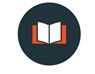 “Eating with Sinners”Mark 2:13–17 (NIV84) 13 Once again Jesus went out beside the lake. A large crowd came to him, and he began to teach them. 14 As he walked along, he saw Levi son of Alphaeus sitting at the tax collector’s booth. “Follow me,” Jesus told him, and Levi got up and followed him. 15 While Jesus was having dinner at Levi’s house, many tax collectors and “sinners” were eating with him and his disciples, for there were many who followed him. 16 When the teachers of the law who were Pharisees saw him eating with the “sinners” and tax collectors, they asked his disciples: “Why does he eat with tax collectors and ‘sinners’?” 17 On hearing this, Jesus said to them, “It is not the healthy who need a doctor, but the sick. I have not come to call the righteous, but sinners.” Jesus Calls Levi13 Once again Jesus went out beside the lake. A large crowd came to him, and he began to teach them. 14 As he walked along, he saw Levi son of Alphaeus sitting at the tax collector’s booth. “Follow me,” Jesus told him, and Levi got up and followed him.Jesus Eats at Levi’s House15 While Jesus was having dinner at Levi’s house, many tax collectors and “sinners” were eating with him and his disciples, for there were many who followed him. 16 When the teachers of the law who were Pharisees saw him eating with the “sinners” and tax collectors, they asked his disciples: “Why does he eat with tax collectors and ‘sinners’?” Psalm 1:1 
Blessed is the one who does not walk in step with the wicked or stand in the way that sinners take or sit in the company of mockersDoes Jesus want to ____________ those kind of people? Why?What is Jesus ____________________ by attending this feast?A New Kingdom Calling17 On hearing this, Jesus said to them, “It is not the healthy who need a doctor, but the sick. I have not come to call the righteous, but sinners.”Questions for Discussion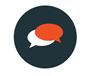 What was the most significant insight of this message for you?  Where do you feel God’s prompting/challenge?2. Eating with others is profoundly formative.  “We become like those with whom with eat with the most” (Timothy Keller).  In what ways have you experienced this truth?3. How would you describe the eating practices of your home?  What are the consequences of these practices?4.  “The older I get the more convinced I am that effectively leading others to Jesus begins with the question, ‘Would you like to come over for dinner?’”  Agree or disagree?5. Many people use this text to support the idea that Jesus hung out with sinners and loved people without expectations.  How does Jesus’ statement “I have not come to call the righteous, but sinners” challenge this view?  6. Do you think Christians today do a good job of welcoming non-Christians into their homes and lives?  Why or why not?  How do you need to be challenged in this regard?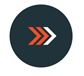 Take ActionInvite ________________________________Help organize _________________________